关于做好学校毕业生第三批集中退宿工作的通知    为确保毕业生第三批次退宿工作有序平稳推进，根据学校新冠肺炎防控工作有关要求，结合学校实际，现将有关事项告知如下：退宿时间：7月17日-18日退宿对象：2017级未退宿的毕业生退宿方式：本人返校办理退宿或委托他人代办邮寄四、退宿流程1.毕业生整理个人物品，清理个人区域卫生；2.宿管员对学生宿舍进行宿舍公物和卫生验收；3.宿管对学生宿舍验收合格后，学生到所在楼栋宿管站填写退宿单，交还宿舍钥匙；4.宿管人员登陆“智慧学工”系统进行退宿操作。五、退宿要求1.毕业生凭“一表一卡一码一测”返校，返校申请表（见附件1）需提前打印并如实填好返校后交由现场工作人员查验；“我的常州”APP健康码或苏康码必须为绿码且体温必须小于37.3℃，方可凭本人校园一卡通进入校园，无一卡通毕业生须凭有效身份证件在门卫处登记。进入校园后要主动佩戴口罩，保持间距，不聚集。2.为方便毕业生搬运行李，家长亲友可以陪同毕业生进入校园，陪同人员进校时需“一码一测”，不得单独进出校园。毕业生和陪同人员因送行李可中途暂时离校，离校时应在门卫处领取返校凭证（凭证当天有效），再次进校时凭此进校（毕业生需再次刷卡），毕业生最后一次离校要主动说明，并不再领取返校凭证。3.毕业生应将本人所有行李物品（包括停放在校内的自行车辆）带离校园，2020年7月31日后未带离的个人物品视同为毕业生已放弃，后期学校将会组织集中清理。4.返校毕业生须在申请表中如实填写本人及陪同人员的健康信息，近14天有发热咳嗽等症状或接触过来自中高风险地区人员以及有疫情防控规定其他情形的，不得返校，退宿工作由该生委托他人代为办理。委托办理必须持有委托人的委托书（见附件2）以及被委托人的身份证复印件（班主任可以不提供身份证复印件），被委托人进校时需“一表一书一码一测”，委托书由所在楼栋宿管收取存档，其他要求参照毕业生要求执行。5.7月17、18日8时-18时，允许毕业生从北门或南门进出。禁止学生驾驶机动车、电动车进入校园，禁止私家车进入校园，车辆可以在学校南门外临时停放（线路见附件3），临时停放车辆不得影响交通和安全。6.学校为毕业生退宿提供适量手推车，提醒毕业生用完务必归还至原位。宿舍区2号宿舍楼北侧知行路上有快递服务点。7.各二级学院要在毕业生退宿期间安排专人在宿舍区协调退宿事宜，务必将退宿方案提前告知到每一位毕业生，提醒毕业生要带好宿舍钥匙，退宿时要将个人物品清理干净，个人区域卫生打扫干净，产生的垃圾要打包好丢至所在楼栋指定位置。8.各二级学院要做好毕业生离校最后一个环节，要求班主任主动走进宿舍关爱学生，组织本学院党员先锋队帮助学生退宿，充分体现学校“服务 责任”核心价值。9.后勤保障部要及时对已退毕业生宿舍进行卫生清洁和消杀，确保宿舍卫生符合疫情防控要求。常州工程职业技术学院新型冠状病毒感染的肺炎防控工作领导小组2020年7月13日附件1：2020届毕业生返校退宿申请表此表打印后如实填写，返校后交工作人员核验。附件2：委  托  书委托人信息：被委托人信息：承诺：本人因                    ，不能回校办理 毕业生退宿 相关事宜，特委托          作为我的合法代理人，全权代表我办理退宿事项，对被委托人办理的退宿有关事项，我均予以认可，一切后果由本人承担。委托人: 年   月    日此表交所在楼栋宿管存档。附件3：私家车到达学校南门路线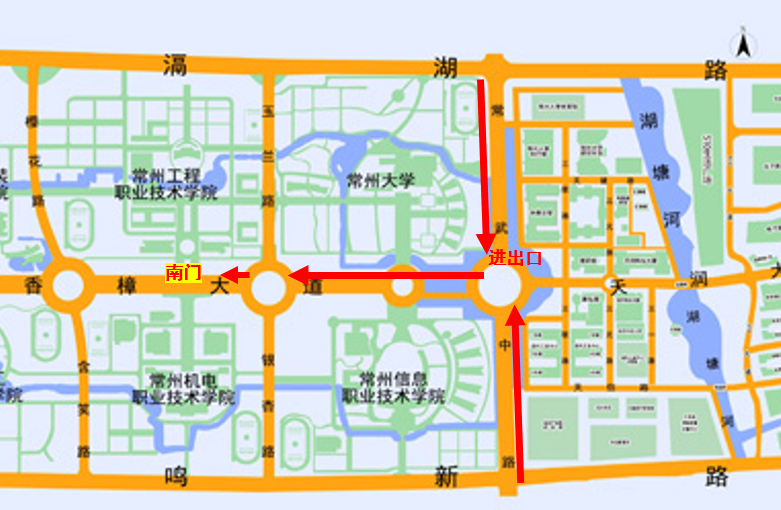 二级学院二级学院班级姓名姓名学号学号宿舍宿舍宿舍栋     座      室栋     座      室栋     座      室身份证号码身份证号码联系方式联系方式当前所在住址当前所在住址当前所在住址根据自身情况进行选择，并在相对应的空格栏中填写。根据自身情况进行选择，并在相对应的空格栏中填写。根据自身情况进行选择，并在相对应的空格栏中填写。根据自身情况进行选择，并在相对应的空格栏中填写。根据自身情况进行选择，并在相对应的空格栏中填写。根据自身情况进行选择，并在相对应的空格栏中填写。根据自身情况进行选择，并在相对应的空格栏中填写。根据自身情况进行选择，并在相对应的空格栏中填写。根据自身情况进行选择，并在相对应的空格栏中填写。根据自身情况进行选择，并在相对应的空格栏中填写。根据自身情况进行选择，并在相对应的空格栏中填写。健康信息（1）近14日是否有流行病史，或与确诊病例、疑似病例密切接触情况。（1）近14日是否有流行病史，或与确诊病例、疑似病例密切接触情况。（1）近14日是否有流行病史，或与确诊病例、疑似病例密切接触情况。（1）近14日是否有流行病史，或与确诊病例、疑似病例密切接触情况。（1）近14日是否有流行病史，或与确诊病例、疑似病例密切接触情况。（1）近14日是否有流行病史，或与确诊病例、疑似病例密切接触情况。（1）近14日是否有流行病史，或与确诊病例、疑似病例密切接触情况。（1）近14日是否有流行病史，或与确诊病例、疑似病例密切接触情况。是（  ）否（  ）是（  ）否（  ）健康信息（2）近14日是否有与来自中高风险地区人员的接触史或去过中高风险地区。（2）近14日是否有与来自中高风险地区人员的接触史或去过中高风险地区。（2）近14日是否有与来自中高风险地区人员的接触史或去过中高风险地区。（2）近14日是否有与来自中高风险地区人员的接触史或去过中高风险地区。（2）近14日是否有与来自中高风险地区人员的接触史或去过中高风险地区。（2）近14日是否有与来自中高风险地区人员的接触史或去过中高风险地区。（2）近14日是否有与来自中高风险地区人员的接触史或去过中高风险地区。（2）近14日是否有与来自中高风险地区人员的接触史或去过中高风险地区。是（  ）否（  ）是（  ）否（  ）健康信息（3）近14日是否有境外旅居史或境外人员接触史。（3）近14日是否有境外旅居史或境外人员接触史。（3）近14日是否有境外旅居史或境外人员接触史。（3）近14日是否有境外旅居史或境外人员接触史。（3）近14日是否有境外旅居史或境外人员接触史。（3）近14日是否有境外旅居史或境外人员接触史。（3）近14日是否有境外旅居史或境外人员接触史。（3）近14日是否有境外旅居史或境外人员接触史。是（  ）否（  ）是（  ）否（  ）健康信息（4）近14日内是否有发烧、咳嗽等症状。（4）近14日内是否有发烧、咳嗽等症状。（4）近14日内是否有发烧、咳嗽等症状。（4）近14日内是否有发烧、咳嗽等症状。（4）近14日内是否有发烧、咳嗽等症状。（4）近14日内是否有发烧、咳嗽等症状。（4）近14日内是否有发烧、咳嗽等症状。（4）近14日内是否有发烧、咳嗽等症状。是（  ）否（  ）是（  ）否（  ）健康信息（5）近14日内体温是否正常。（5）近14日内体温是否正常。（5）近14日内体温是否正常。（5）近14日内体温是否正常。（5）近14日内体温是否正常。（5）近14日内体温是否正常。（5）近14日内体温是否正常。（5）近14日内体温是否正常。是（  ）否（  ）是（  ）否（  ）健康信息（6）家庭成员是否有上述情况。（6）家庭成员是否有上述情况。（6）家庭成员是否有上述情况。（6）家庭成员是否有上述情况。（6）家庭成员是否有上述情况。（6）家庭成员是否有上述情况。（6）家庭成员是否有上述情况。（6）家庭成员是否有上述情况。是（  ）否（  ）是（  ）否（  ）健康信息前6项否，可以返校。前6项有一项填是，不可以返校，需联系他人代为办理退宿事宜。前6项否，可以返校。前6项有一项填是，不可以返校，需联系他人代为办理退宿事宜。前6项否，可以返校。前6项有一项填是，不可以返校，需联系他人代为办理退宿事宜。前6项否，可以返校。前6项有一项填是，不可以返校，需联系他人代为办理退宿事宜。前6项否，可以返校。前6项有一项填是，不可以返校，需联系他人代为办理退宿事宜。前6项否，可以返校。前6项有一项填是，不可以返校，需联系他人代为办理退宿事宜。前6项否，可以返校。前6项有一项填是，不可以返校，需联系他人代为办理退宿事宜。前6项否，可以返校。前6项有一项填是，不可以返校，需联系他人代为办理退宿事宜。前6项否，可以返校。前6项有一项填是，不可以返校，需联系他人代为办理退宿事宜。前6项否，可以返校。前6项有一项填是，不可以返校，需联系他人代为办理退宿事宜。拟返校时间拟返校时间拟返校时间拟返校交通工具拟返校交通工具拟返校交通工具1.私家车2.客车3.火车4.飞机1.私家车2.客车3.火车4.飞机家长是否陪同返校家长是否陪同返校家长是否陪同返校（   ）是（    ）人         （   ）否（   ）是（    ）人         （   ）否（   ）是（    ）人         （   ）否（   ）是（    ）人         （   ）否（   ）是（    ）人         （   ）否（   ）是（    ）人         （   ）否（   ）是（    ）人         （   ）否（   ）是（    ）人         （   ）否本人承诺：以上所有填报信息真实有效，无瞒报、漏报等情况；返校后，本人将严格执行学校防疫防控隔离制度，如隐瞒、谎报、漏报，将由相关部门依据《中华人民共和国传染病防治法》等法律法规追究其法律责任。                            本人签名：       陪同人员签名：                                            年     月     日本人承诺：以上所有填报信息真实有效，无瞒报、漏报等情况；返校后，本人将严格执行学校防疫防控隔离制度，如隐瞒、谎报、漏报，将由相关部门依据《中华人民共和国传染病防治法》等法律法规追究其法律责任。                            本人签名：       陪同人员签名：                                            年     月     日本人承诺：以上所有填报信息真实有效，无瞒报、漏报等情况；返校后，本人将严格执行学校防疫防控隔离制度，如隐瞒、谎报、漏报，将由相关部门依据《中华人民共和国传染病防治法》等法律法规追究其法律责任。                            本人签名：       陪同人员签名：                                            年     月     日本人承诺：以上所有填报信息真实有效，无瞒报、漏报等情况；返校后，本人将严格执行学校防疫防控隔离制度，如隐瞒、谎报、漏报，将由相关部门依据《中华人民共和国传染病防治法》等法律法规追究其法律责任。                            本人签名：       陪同人员签名：                                            年     月     日本人承诺：以上所有填报信息真实有效，无瞒报、漏报等情况；返校后，本人将严格执行学校防疫防控隔离制度，如隐瞒、谎报、漏报，将由相关部门依据《中华人民共和国传染病防治法》等法律法规追究其法律责任。                            本人签名：       陪同人员签名：                                            年     月     日本人承诺：以上所有填报信息真实有效，无瞒报、漏报等情况；返校后，本人将严格执行学校防疫防控隔离制度，如隐瞒、谎报、漏报，将由相关部门依据《中华人民共和国传染病防治法》等法律法规追究其法律责任。                            本人签名：       陪同人员签名：                                            年     月     日本人承诺：以上所有填报信息真实有效，无瞒报、漏报等情况；返校后，本人将严格执行学校防疫防控隔离制度，如隐瞒、谎报、漏报，将由相关部门依据《中华人民共和国传染病防治法》等法律法规追究其法律责任。                            本人签名：       陪同人员签名：                                            年     月     日本人承诺：以上所有填报信息真实有效，无瞒报、漏报等情况；返校后，本人将严格执行学校防疫防控隔离制度，如隐瞒、谎报、漏报，将由相关部门依据《中华人民共和国传染病防治法》等法律法规追究其法律责任。                            本人签名：       陪同人员签名：                                            年     月     日本人承诺：以上所有填报信息真实有效，无瞒报、漏报等情况；返校后，本人将严格执行学校防疫防控隔离制度，如隐瞒、谎报、漏报，将由相关部门依据《中华人民共和国传染病防治法》等法律法规追究其法律责任。                            本人签名：       陪同人员签名：                                            年     月     日本人承诺：以上所有填报信息真实有效，无瞒报、漏报等情况；返校后，本人将严格执行学校防疫防控隔离制度，如隐瞒、谎报、漏报，将由相关部门依据《中华人民共和国传染病防治法》等法律法规追究其法律责任。                            本人签名：       陪同人员签名：                                            年     月     日本人承诺：以上所有填报信息真实有效，无瞒报、漏报等情况；返校后，本人将严格执行学校防疫防控隔离制度，如隐瞒、谎报、漏报，将由相关部门依据《中华人民共和国传染病防治法》等法律法规追究其法律责任。                            本人签名：       陪同人员签名：                                            年     月     日姓名二级学院班级学号宿舍号联系方式姓名性别联系方式身份证号被委托人身份证复印件张贴处（只需张贴有头像的一面）